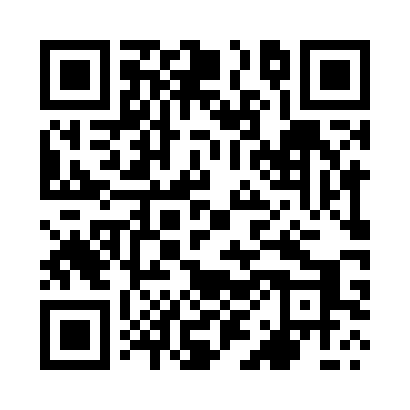 Prayer times for Borek, PolandSat 1 Jun 2024 - Sun 30 Jun 2024High Latitude Method: Angle Based RulePrayer Calculation Method: Muslim World LeagueAsar Calculation Method: HanafiPrayer times provided by https://www.salahtimes.comDateDayFajrSunriseDhuhrAsrMaghribIsha1Sat1:564:0512:296:088:5510:572Sun1:554:0412:306:098:5610:573Mon1:554:0312:306:108:5710:584Tue1:554:0212:306:108:5810:585Wed1:554:0112:306:118:5910:596Thu1:554:0112:306:129:0010:597Fri1:544:0012:306:129:0111:008Sat1:544:0012:316:139:0211:009Sun1:543:5912:316:139:0311:0110Mon1:543:5912:316:149:0411:0111Tue1:543:5812:316:149:0511:0212Wed1:543:5812:316:159:0511:0213Thu1:543:5812:326:159:0611:0314Fri1:543:5812:326:169:0611:0315Sat1:543:5712:326:169:0711:0316Sun1:543:5712:326:169:0811:0417Mon1:543:5712:336:179:0811:0418Tue1:553:5712:336:179:0811:0419Wed1:553:5712:336:179:0911:0420Thu1:553:5812:336:179:0911:0521Fri1:553:5812:336:189:0911:0522Sat1:553:5812:346:189:0911:0523Sun1:563:5812:346:189:0911:0524Mon1:563:5912:346:189:0911:0525Tue1:563:5912:346:189:0911:0526Wed1:564:0012:346:189:0911:0527Thu1:574:0012:356:189:0911:0628Fri1:574:0112:356:189:0911:0629Sat1:584:0112:356:189:0911:0630Sun1:584:0212:356:189:0811:05